Обязательная обрешетка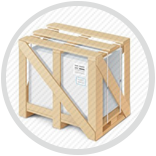 Переченьгрузов, подлежащих обязательной упаковке в дополнительную специализированную жесткую упаковку за счет Клиента(вне зависимости от заказа услуги Клиентом,  наличия упаковки производителя или отправителя)Утвержден: январь  2018 г.1.    Любые жидкости в любой упаковке:a.    канистры, бочки, ведра, пластиковые и металлические банки, баки;b.    баллоны с газом и жидкостью, газгольдеры, огнетушители.Исключение составляет распыляемая бытовая химия в фасовке менее 0,5 литра: освежители воздуха, дезодоранты, репелленты, чистящие средства, полироли и т.п. Данные грузы принимаются к перевозке без обязательной дополнительной упаковки.В независимости от типа ёмкости и упаковки, к перевозке не принимаются горючие, ядовитые, легковоспламеняющиеся, взрывоопасные и прочие грузы, требующие специальных условий перевозки и хранения.2.    Мебель:a.    любая мягкая мебель (диваны, кресла, пуфы и т.п.);b.    любая мебель в сборе (шкафы, перегородки и т.п.);c.    любые мебельные комплектующие (столешницы, двери, витрины, фасады и т.п.);d.    любая мебель, содержащая стеклянные и пластиковые детали (двери, витражи, перегородки  и т.п.);e.    хрупкие предметы интерьера (люстры, вазы, картины, панно, зеркала, скульптуры и т.п.).3.    Плазменные и жидкокристаллические панели, телевизоры.4.    Лодки, катера, снегоходы, гидроциклы, квадроциклы, мотоциклы, мопеды.5.    Спутниковые антенны (тарелки).6.    Посуда из стекла, керамики, фарфора, фаянса.7.    Автозапчасти (двигатели в сборе, кузовные детали, стекла, фары, лампы).8.    Сантехника (керамика, фаянс, душевые кабины, солярии).9.    Аквариумы, клетки для животных.10.Сыпучие грузы в бумажных мешках (пищевые добавки, строительные смеси, корма для животных, химикаты и т.д.).11.Аккумуляторные батареи.12. Изделия из искусственного и натурального камня, столешницы, мрамор, гранитВ случае категорического письменного отказа Клиента от обязательной упаковки для данной категории грузов компания «Новая Линия» ответственности за повреждение грузов не несёт.